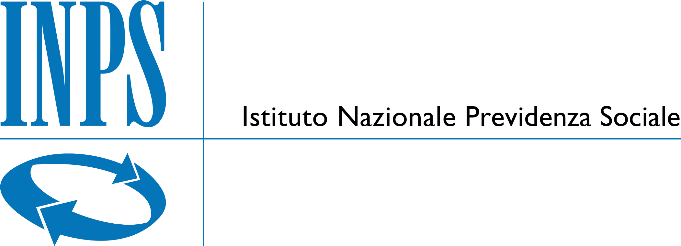 Via Ciro il Grande, n. 21, 00144–ROMAC.F. 80078750587 - P.IVA 02121151001Si attesta che il Sig.__________________________________________________________C.F.:___________________________________________, munito di valido documento d’identità___________________________________ n°: ________________ rilasciato da: _____________________________________________ in data____/____/_______ con scadenza al: ____/____/_______,nella qualità di [barrare il caso che ricorre]:	rappresentante legale munito di apposita documentazione comprovante il suo ruolo;	direttore tecnico munito di apposita documentazione comprovante il suo ruolo;	procuratore munito di regolare procura per atto pubblico o scrittura privata autenticata;	persona appositamente incaricata dal legale rappresentante, munito di apposita delega completa della copia del documento di identità del delegante dell’Operatore Economico: ___________________________________________________con sede in: ______________________________________________________ prov.: ____Partita I.V.A.: _____________________________C.F._______________________________FAX_____________________, e-mail_____________________________________________il giorno: ____/____/_______, alle ore: ____:____, accompagnato dal funzionario INPS a tale scopo designato dal Responsabile Unico del Procedimento, ha provveduto ad effettuare il sopralluogo assistito prescritto facoltativamente dalla Lettera di Invito presso ________________per l’Operatore economico						per la Stazione AppaltanteISTITUTO NAZIONALE PREVIDENZA SOCIALEDirezione Centrale Risorse Strumentali e Centrale Unica AcquistiALLEGATO 6 ALLA LETTERA DI INVITOATTESTATO DI AVVENUTO SOPRALLUOGO Procedura negoziata indetta ai sensi dell’art. 51, comma 1, lett. a), numero 2.2, del DL n. 77/2021, convertito in legge n. 108/2021, mediante Richiesta di Offerta (RdO) sul Mercato elettronico della Pubblica Amministrazione (MePA), volta all’affidamento dei «Servizi per l’espletamento delle attività relative al Concorso pubblico per titoli ed esami per n. 1858 posti di Consulente di protezione sociale, area C, posizione economica C1, nei ruoli del personale dell’INPS»CIG: 90176418C2